Муниципальное казённое общеобразовательное учреждение«Михайловская средняя общеобразовательная школа №1» Михайловского района Алтайского края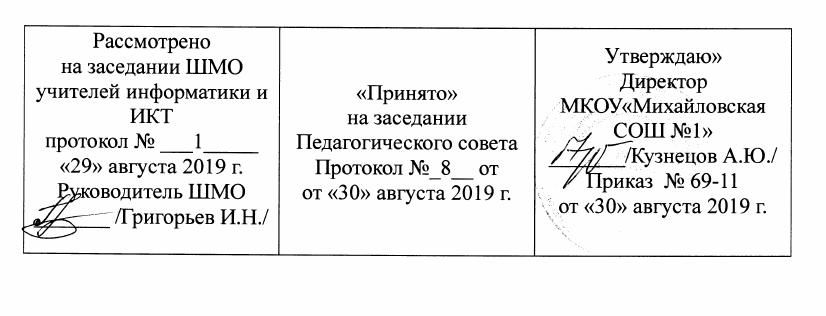 Рабочая программа учебного предмета"Информатика"для 3 класса Составитель: Жукова Елена  СергеевнаКвалификационная категория:высшаяс. Михайловское - 2019Раздел 1. Пояснительная запискаРабочая программа по информатике составлена на основе федерального  государственногообразовательного стандарта второго поколения начального общего образования и авторской программы курса информатики для 2-4 классов начальной общеобразовательной школы «Информатика. Программа для начальной школы: 2 – 4 классы (ФГОС)/ Н.В.Матвеева, М.С. Цветкова. – М.: Бином. Лаборатория знаний, 2012 г.Рабочая программа ориентирована на использование УМК:Учебник (ФГОС) в 2 частях «Информатика и ИКТ» 3 класс, Н.В.Матвеева, Е.Н. Челак, Н.К. Конопатова, Л.П. Панкратова, Н.А. Нурова, М.: БИНОМ. Лаборатория знаний, 2013 г.Рабочая тетрадь (ФГОС)в 2 частях «Информатика и ИКТ» 3  класс, Н.В.Матвеева, Н.К.Конопатова, Л.П.Панкратова, Е.Н.Челак, Н.А. Нурова  М.: БИНОМ. Лаборатория знаний, 2014 г.Методическое пособие для учителя. «Обучение информатике» 2 – 4 классы, Н. В. Матвеева, Е.Н. Челак, Н. К. Конопатова, Л. П. Панкратова, М.: БИНОМ. Лаборатория знаний, 2015 г.Изучение предмета проходит за счёт компонента образовательного учреждения. Это позволяет реализовать непрерывный курс информатики.          Цели обучения информатике в начальной школе:	1. Формирование общих представлений школьников об информационной картине мира, об информации и информационных процессах как элементах реальной действительности.	2.  Знакомство с основными теоретическими понятиями информатики.	3. Приобретение опыта создания и преобразования простых информационных объектов: текстов, рисунков, схем различного вида, в том числе с помощью компьютера.	4. Формирование умения строить простейшие информационные модели и использовать их при решении учебных и практических задач, в том числе при изучении других школьных предметов.	5.  Формирование системно-информационной картины (мировоззрения) в процессе создания текстов, рисунков, схем.	6. Формирование и развитие умений использовать электронные пособия, конструкторы, тренажеры, презентации в ном процессе.	7.  Формирование и развитие умений использоватькомпьютер при тестировании, организации развивающих игр и эстафет, поиске информации в электронных справочниках и энциклопедиях и т. д.	В ходе обучения информатике по данной программе с использованием учебника, рабочих тетрадей, электронного пособия  и  методического пособия для учителя, решаются следующие   задачи:развиваютсяобщеучебные,  коммуникативные элементы информационной культуры, т. е. умения с информацией (осуществлять ее сбор, хранение, обработкуи передачу, т. е. правильно воспринимать информацию от учителя, из учебников, обмениваться информацией в об- между собой и пр.);формируется умение описывать объекты реальной действительности, т. е. представлять информацию о них различными способами (в виде чисел, текста, рисунка, таблицы); формируются начальные навыки использования компьютерной техники и современных информационных технологий для решения учебных и практических задач. 	Все этонеобходимо учащимся для продолжения образования  и для освоения базового курса информатики в средней и старшей школе.     Логика изложения и содержание авторской программы полностью соответствуют требованиям федерального компонента государственного стандарта начального образования, поэтому в программу не внесено изменений, при этом учтено, что учебные темы, которые не входят в обязательный минимум содержания основных образовательных программ, отнесены к элементам дополнительного (необязательного) содержания.Назначение программы:- для обучающихся 3 класса образовательная программа обеспечивает реализацию их права на информацию об образовательных услугах, права на выбор образовательных услуг и права на гарантию качества получаемых услуг;- для педагогических работников МКОУ «Михайловская СОШ №1» программа определяет приоритеты в содержании информатики для обучающихся 3 класса и способствует интеграции и координации деятельности по реализации начального образования;-   для администрации МКОУ «Михайловская СОШ №1» программа является основанием для определения качества реализации учебного предмета для обучающихся 3 класса.Формы организации учебного процесса:При проведении уроков используются  беседы, интегрированные уроки, практикумы, работа в группах, организационно-деятельностные игры, деловые игры. Раздел 2. Общая характеристика учебного предмета «Информатика»  3классаС момента экспериментального введения информатики в начальную школу накопился значительный опыт обучения информатике младших школьников. Обучение информатике в начальной школе нацелено на формирование у младших школьников первоначальных представлений о свойствах информации, способах работы с ней, в частности с использованием компьютера. Следует отметить, что курс информатики в начальной школе вносит значимый вклад в формирование и развитие информационного компонента УУД (универсальных учебных действий), формирование которых является одним из приоритетов начального общего образования. Более того, информатика как учебный предмет, на котором целенаправленно формируются умения и навыки работы с информацией, может быть одним из ведущих предметов в формировании УУД.Важной проблемой реализации непрерывного курса информатики является преемственность его преподавания на разных образовательных уровнях. Любой учебный курс должен обладать внутренним единством, которое проявляется в содержании и методах обучения на всех ступенях обучения. Структура курса, его основные содержательные линии должны обеспечивать целостность.Поэтому предполагается, что содержательные линии обучения информатике в начальной школе соответствуют содержательным линиям изучения предмета в основной школе, но реализуются на пропедевтическом уровне.Авторы подчеркивают необходимость получения школьниками на самых ранних этапах обучения представлений о сущности информационных процессов. Информационные процессы рассматриваются на примерах передачи, хранения и обработки информации в информационной деятельности человека, живой природе, технике. Поэтому предполагается, что содержательные линии обучения информатике в начальной школе соответствуют содержательным линиям изучения предмета в основной школе, но реализуются на пропедевтическом уровне. По окончании обучения учащиеся должны демонстрировать сформированные умения и навыки работы с информацией и применять их в практической деятельности и повседневной жизни. В процессе изучения информатики в начальной школе формируются умения классифицировать информацию, выделять общее и особенное, устанавливать связи, сравнивать, проводить аналогии и др. Это помогает ребенку осмысленно видеть окружающий мир, более успешно в нем ориентироваться, формировать основы научного мировоззрения. Предлагаемый курс информатики опирается на основополагающие принципы общей дидактики: целостность и непрерывность, научность в сочетании с доступностью, практика - ориентированность в сочетании с развивающим обучением. В части решения приоритетной задачи начального образования — формирования УУД — формируются умения строить модели решаемой задачи, решать нестандартные задачи. Развитие творческого потенциала каждого ребенка происходит при формировании навыков планирования в ходе решения различных задач.В третьем классе школьники изучают представление и кодирование информации, её хранение на информационных носителях. Вводится понятие объекта, его свойств и действий с ним. Даётся представление о компьютере как системе. Дети осваивают информационные технологии: технологию создания электронного документа, технологию его редактирования, приема/передачи, поиска информации в сети Интернет. Учащиеся знакомятся с современными инструментами работы с информацией (мобильный телефон, электронная книга, фотоаппарат, компьютер и др.), параллельно учатся использовать их в своей учебной деятельности. Понятия вводятсяРаздел 3. Место учебного предмета в учебном планеРабочая программа по информатике  рассчитана на 34 учебных часа. Количество часов в неделю:   1 час. Количество часов для проведения контрольных: 4 часа.Раздел 4. Планируемые результаты освоения учебного предмета "Информатика"Личностные результаты1) овладение начальными навыками адаптации в динамично изменяющемся и развивающемся мире; 2) развитие мотивов учебной деятельности; 3) развитие самостоятельности и личной ответственности за свои поступки в информационной деятельности, на основе представлений о нравственных нормах, социальной справедливости и свободе; 4) развитие навыков сотрудничества со взрослыми и сверстниками в разных социальных ситуациях, умения не создавать конфликтов и находить выходы из спорных ситуаций;Метапредметные результаты1) освоение способов решения проблем творческого и поискового характера;2) формирование умения планировать, контролировать и оценивать учебные действия в соответствии с поставленной задачей и условиями её реализации; 3) использование знаково-символических средств представления информации для создания моделей изучаемых объектов и процессов, схем решения учебных и практических задач; 4) активное использование речевых средств и средств информационных и коммуникационных технологий для решения коммуникативных и познавательных задач; 5) использование различных способов поиска (в справочных источниках и открытом учебном информационном пространстве Интернета), сбора, обработки, анализа, организации, передачи и интерпретации информации в соответствии с коммуникативными и познавательными задачами и технологиями учебного предмета, в том числе умение вводить текст с помощью клавиатуры, фиксировать (записывать) в цифровой форме измеряемые величины и анализировать изображения, звуки, готовить своё выступление и выступать с аудио-, видео- и графическим сопровождением; 6) осознанно строить речевое высказывание в соответствии с задачами коммуникации и составлять тексты в устной и письменной форме; 7) овладение логическими действиями сравнения, анализа, синтеза, обобщения, классификации по родовидовым признакам, установления аналогий и причинно-следственных связей, построения рассуждений, отнесения к известным понятиям; 8) готовность слушать собеседника и вести диалог; готовность признавать возможность существования различных точек зрения и права каждого иметь свою; излагать своё мнение и аргументировать свою точку зрения и оценку событий; 9) готовность конструктивно разрешать конфликты посредством учёта интересов сторон и сотрудничества;10) овладение начальными сведениями о сущности и особенностях информационных объектов, процессов и явлений действительности; 11) овладение базовыми предметными и межпредметными понятиями, отражающими существенные связи и отношения между объектами и процессами;Предметные результаты1) владение базовым понятийным аппаратом:цепочка (конечная последовательность);мешок (неупорядоченная совокупность);утверждения, логические значения утверждений;исполнитель, система команд и ограничений, конструкция повторения;дерево, понятия, связанные со структурой дерева;игра с полной информацией для двух игроков, понятия: правила игры, ход игры, позиция игры, выигрышная стратегия;2) владение практически значимыми информационными умениями и навыками, их применением к решению информатических и неинформатических задач:выделение, построение и достраивание по системе условий: цепочки, дерева, мешка;проведение полного перебора объектов;определение значения истинности утверждений для данного объекта; понимание описания объекта с помощью истинных и ложных утверждений, в том числе включающих понятия: все/каждый, есть/нет, всего, не;использование имён для указания нужных объектов;использование справочного материала для поиска нужной информации, в том числе словарей (учебных, толковых и др.) и энциклопедий;сортировка и упорядочивание объектов по некоторому признаку, в том числе расположение слов в словарном порядке;выполнение инструкций и алгоритмов для решения некоторой практической или учебной задачи;достраивание, построение и выполнение программ для исполнителя, в том числе включающих конструкцию повторения;использование дерева для перебора, в том числе всех вариантов партий игры, классификации, описания структуры.Раздел 5. Содержание учебного предмета "Информатика"1. Информация, человек и компьютер. (6 часов).Человек и информация. Источники и приемники информации. Носители информации. Компьютер.Контрольная работа (тестирование)Учащиеся должны знать: - что живые существа получают информацию из окружающего мира с помощью органов чувств;- что бывают источники  и приемники информации;- что такое носитель информации;- что компьютер предназначен для обработки различных видов информации с помощью программ;- правила работы с компьютером и технику безопасности;уметь:- называть органы чувств и различать виды информации;- различать источники и приемники информации;- называть древние и современные носители информации;- представлять в тетради и на экране компьютера одну и ту же информацию об объекте различными способами с помощью программ;- использовать компьютер для решения учебных и простейших практических задач разных учебных дисциплин;2. Действия с информацией (10 часов).Получение информации.  Представление информации. Кодирование информации. Кодирование информации и шифрование данных. Хранение информации. Обработка информации.Учащиеся должны понимать:- что информацию можно представлять на носителе информации с помощью различных знаков (букв, цифр, знаков препинания и других);- что информацию можно хранить, обрабатывать и  передавать на большие расстояния в закодированном виде;знать: - что данные - это закодированная информация;уметь:- кодировать информацию различными способами и декодировать её, пользуясь кодовой таблицей соответствия;- получать необходимую информацию об объекте деятельности, используя рисунки, схемы, эскизы, чертежи (на бумажных и электронных носителях); - использовать компьютер для решения учебных и простейших практических задач.3. Мир объектов (8 часов).Объект, его имя и свойства. Функции объекта. Элементный состав объекта. Отношения между объектами. Характеристика объекта. Документ и данные об объекте.Контрольная работа (тестирование) по теме «Мир объектов»Учащиеся должны знать: - понимать и знать определение объекта;- что каждый объект обладает именем, свойствами и функциями;- что каждому объекту можно дать характеристику;- что документы  - это информационные объекты, содержащие данные об объектах;уметь:- называть виды имен объектов;- различать функции объектов: назначение, элементный состав, действия;- давать характеристику объекту;- представлять в тетради и на экране компьютера одну и ту же информацию об объекте различными способами;- работать с текстами и изображениями (информационными объектами) на экране компьютера;4. Компьютер, системы и сети (7 часов).Компьютер – это система. Системные программы и операционная система. Файловая система. Компьютерные сети. Информационные системы.Контрольная работа (тестирование) по теме «Компьютер, системы и сети». Учащиеся должны знать: - что компьютер  - это система, состоящая из оборудования, программ и данных;- назначение и виды различных программ: системных, прикладных, инструментальных;- что электронный документ – это файл с именем;- что существует определенный порядок хранения файлов – файловая  система;- что такое компьютерная сеть: локальная и глобальная;- что такое информационная система и из чего она состоит;уметь:- называть части компьютера, программы и  виды данных;-уметь различать системные, прикладные и инструментальные программы;-уметь находить файл в файловой системе;- использовать информационные системы: библиотеку, медиатеку, Интернет;- использовать компьютер для решения учебных и простейших практических задач.Раздел 6. Тематическое планированиеРаздел 7. Учебно-методическое и материально-техническое обеспечение образовательного процессаВ начальной школе не рекомендуется организация обучения в открытой информационной среде. Содержание компонентов УМК ориентировано на организацию познавательной деятельности учащихся с использованием ИКТ и ресурсов локальной сети школы. Изучение информатики и информационно-коммуникационных технологий по УМК «Информатика» (2-4 классы) приводит к значительному расширению информационного поля учащегося и учителя и процессе обучения, развитию ИКТ-компетентности учащихся, к способности использовать сетевые ресурсы школы для реализации индивидуальных познавательных интересов младших школьников. К каждому уроку информатики имеются электронные образовательные ресурсы.В УМК реализуется комплексный подход к использованию дидактических средств. Использование полного комплекта дидактических средств (учебника, рабочих тетрадей/практикумов, материалов для дополнительного чтения, ЭОР и др.), объединенных методическими рекомендациями/пособиями для учителя, обеспечивает успешное усвоение учебного материала и возможность выбора учителем и учащимися адекватной траектории обучения, а также построения образовательной технологии, в наибольшей степени отвечающей конкретным условиям.Компьютерное обеспечение уроковВ разделе рабочей программы «Компьютерное обеспечение» спланировано применение имеющихся компьютерных продуктов: демонстрационный материал, задания для устного опроса учащихся, тренировочные упражнения, а также электронные учебники.Демонстрационный материал (слайды). Создается с целью обеспечения наглядности при изучении нового материала, использования при ответах учащихся.Задания для устного опроса. Эти задания дают возможность в устном варианте отрабатывать различные вопросы теории и практики, применяя принципы наглядности, доступности. Их можно использовать на любом уроке в режиме учитель – ученик, взаимопроверки, а также в виде тренировочных занятий.Тренировочные упражнения.   Включают в себя задания с вопросами и наглядными ответами, составленными с помощью анимации. Они позволяют ученику самостоятельно отрабатывать различные вопросы теории и практики.В состав УМК входят:Информатика: учебник для 3 класса, ч. 1.Информатика: учебник для 3 класса, ч. 2.Информатика: рабочая тетрадь для 3 класса, ч. 1.Информатика: рабочая тетрадь для 3 класса, ч. 2.Информатика: методическое пособие для 3 класса.Электронное сопровождение УМК:ЭОР Единой коллекции к учебнику Н.В. Матвеева и др. «Информатика», 2 класс (http://school-collection.edu.ru)ЭОР Единой коллекции «Виртуальные лаборатории» (http://school-collection.edu.ru/catalog/rubr/473cf27f-18e7-469d-a53e-08d72f0ec961/?interface=pupil&class[]=45&subject[]=19)Авторская мастерская Н.В. Матвеевой (http://metodist.lbz.ru/authors/informatika/4)Лекторий «ИКТ в начальной школе» (http://metodist.lbz.ru/lections/8).Раздел 8. Лист внесения изменений и дополнений в рабочую программу№ параграфаНомер урокаНазвание параграфаКоличество часовПримечаниеГлава1. Повторение: информация, человек и компьютер (6ч)Глава1. Повторение: информация, человек и компьютер (6ч)Глава1. Повторение: информация, человек и компьютер (6ч)Глава1. Повторение: информация, человек и компьютер (6ч)11Техника безопасности и правила поведения в компьютерном классе. Человек и информация122Источники и приёмники информации133Носители информации144Компьютер 15-6Работа со словарём, контрольная, тестирование2Глава 2. Действия с информацией (10 ч)Глава 2. Действия с информацией (10 ч)Глава 2. Действия с информацией (10 ч)Глава 2. Действия с информацией (10 ч)57Получение информации168Представление информации179Кодирование информации1810Кодирование и шифрование данных1911Хранение информации11012-13Обработка информации214-15Работа со словарём, контрольная, тестирование216Резерв1Глава 3. Мир объектов (8ч)Глава 3. Мир объектов (8ч)Глава 3. Мир объектов (8ч)Глава 3. Мир объектов (8ч)1117-18Объект, его имя и свойства21219Функции объекта11320Отношения между объектами11421Характеристика объекта11522Документ и данные об объекте123Повторение, работа со словарём124Контрольная работа, тестирование1Глава 4. Компьютер, системы и сети (7ч)Глава 4. Компьютер, системы и сети (7ч)Глава 4. Компьютер, системы и сети (7ч)Глава 4. Компьютер, системы и сети (7ч)1625Компьютер – это система11726Системные программы и операционная система11827Файловая система11928Компьютерные сети12029Информационные системы130-31Подготовительная  контрольная и работа над ошибками232Годовая контрольная и работа над ошибками133-34Резерв2№ п\п№ урока /тема  по рабочей учебной программеТема с учетом корректировкиСроки корректировкиПримечание